FICHE n°4 : PROGRAMMER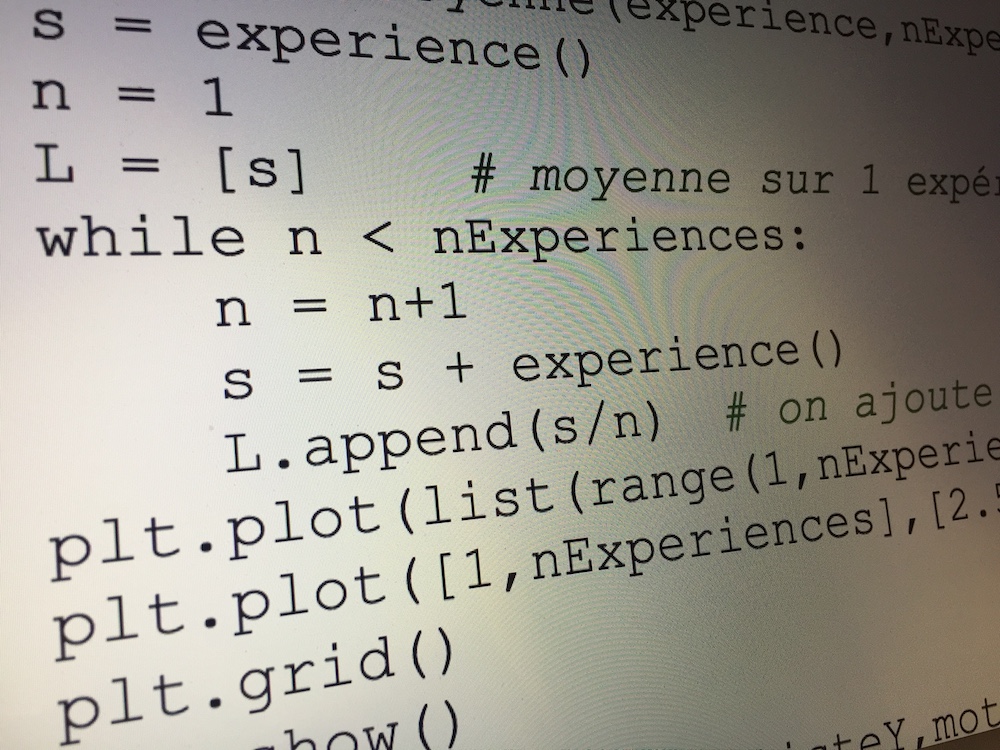 L'INSTRUCTION CONDITIONNELLE              Syntaxe :	Exercice 1 :1) Expliquer le principe de l’algorithme ci-contre. Que permet-il de faire ?2) Ce même algorithme peut se traduire par le programme ci-dessous. Quelles valeurs obtient-on pour b et c lorsqu'on saisit a = 182 au départ ? Qu'affiche l'algorithme en sortie dans ce cas.3) a) Modifier le programme dans le but de vérifier si un nombre est divisible par 29.    b) Les nombres suivants sont-ils divisibles par 29 ?565 – 6785 – 646 195 034 – 1 970 659 794Exercice 2 :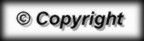 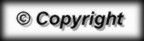 Ecrire un programme permettant de vérifier si un nombre donné est divisible par 13 en effectuant un test sur le reste de la division de ce nombre par 13.                             Exercice 3 :Dans le programme ci-dessous traduisant l'algorithme ci-contre, les instructions conditionnelles ont été supprimées.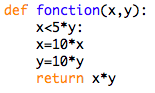 1) Corriger en complétant le programme par les instructions conditionnelles manquantes.2) Tester ce programme pour x = 5 et y = 9. Même question pour x = 12 et y = 2.Exercice 4 :1) Ecrire un programme traduisant l’algorithme ci-contre.2) Tester ce programme pour trouver quelques triplets de Pythagore.Exercice 5 :Dans le programme ci-contre, les affichages en sortie de l'algorithme ont été supprimés.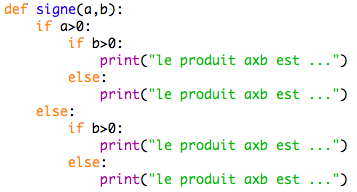 1) Quel problème permet de résoudre cet algorithme ?2) Compléter le programme par les affichages en sortie manquants.3) Tester ce programme pour différentes valeurs de a et b.Exercice 6 :Écrire et tester un programme qui demande en entrée à un client le montant total de ses achats. En fonction de la somme dépensée, le programme affiche en sortie le prix à payer :- Si la somme dépensée est strictement inférieure à 75 €, il obtient 5 % de remise.- Si la somme dépensée est supérieure à 75 €, il obtient 8 % de remise.Langage naturelPythonSi Condition  Alors Instructions1Sinon   Instructions2Fin Siif condition:   Instruction1else:   Instruction2 Quotient de la division euclidienne de A par BA//B Reste de la division euclidienne de A par BA%BSaisir aAffecter à b la valeur a/13Affecter à c le quotient de la division                             euclidienne de a par 13Si b = c    Alors afficher "True"Sinon     Afficher "False"Fin Si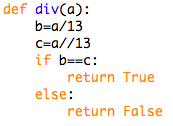 Commentaires :"==" est le symbole d'égalité ; "=" celui d'affectation.Saisir xSaisir ySi x < 5y     Alors affecter à x la valeur 10xSinon     Affecter à y la valeur 10yFin SiAfficher xy